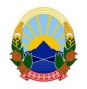      И З В Р Ш И Т Е Л  Благоја Каламатиевименуван за подрачјето   на Основниот суд   Скопје 1 и Скопје 2ул.Дебарца бр.25А/1-2тел.02/204-45-54 ; 071/221-680                  		И.бр.162/2018ЈАВНА ОБЈАВАврз основа на член 48, од Законот за извршување, „Службен весник на Република Северна Македонија“ бр.233/2018Извршителот Благоја Каламатиев од Скопје со седиште на ул.Дебарца бр.25А/1-2 врз основа на барањето за спроведување на извршување од доверителот Друштво за снабдување со топлинска енергија СНАБДУВАЊЕ СО ТОПЛИНА БАЛКАН ЕНЕРЏИ ДООЕЛ Скопје од Скопје со ЕДБ 4043012512436 и ЕМБС 6832911  и седиште на ул.Лондонска бр.8,  преку полномошник Адвокатско Друштво Чукиќ и Марков од Скопје засновано на извршната исправа Пресуда 8-Пл.1.П.бр.1408/16 од 21.02.2017 год. на Основен суд Скопје 2 Скопје и Пресуда ГЖ-2642/17 од 21.02.2017 год. на Апелационен суд Скопје, против должникот Столе Лазаров од Скопје и живеалиште на Ул.Никола Русински 4 1/20 Скопје, заради остварување на парично побарување, на ден 11.06.2021 година го 							П О В И К У В Адолжник Столе Лазаров од Скопје и живеалиште на Ул.Никола Русински 4 1/20 Скопје, да се јави во канцеларијата на извршителот Благоја Каламатиев од Скопје со седиште на ул.Дебарца бр.25А/1-2 Скопје, заради доставување на Решение ГЖ бр.1666/2021 од 22.04.2021 година на Апелационен суд Скопје за И.бр.162/2018, ВО РОК ОД 1 (еден) ДЕН, сметано од денот на објавувањето на ова јавно повикување во јавното гласило. СЕ ПРЕДУПРЕДУВА должник Столе Лазаров од Скопје и живеалиште на Ул.Никола Русински 4 1/20 Скопје, дека ваквиот начин на доставување се смета за уредна достава и дека за негативните последици кои можат да настанат ги сноси самата странка. 	Ова објавување претставува ЈАВНА ОБЈАВА на јавниот повик за прием на писмената.                                                                                                                                       И З В Р Ш И Т Е Л                Благоја Каламатиев